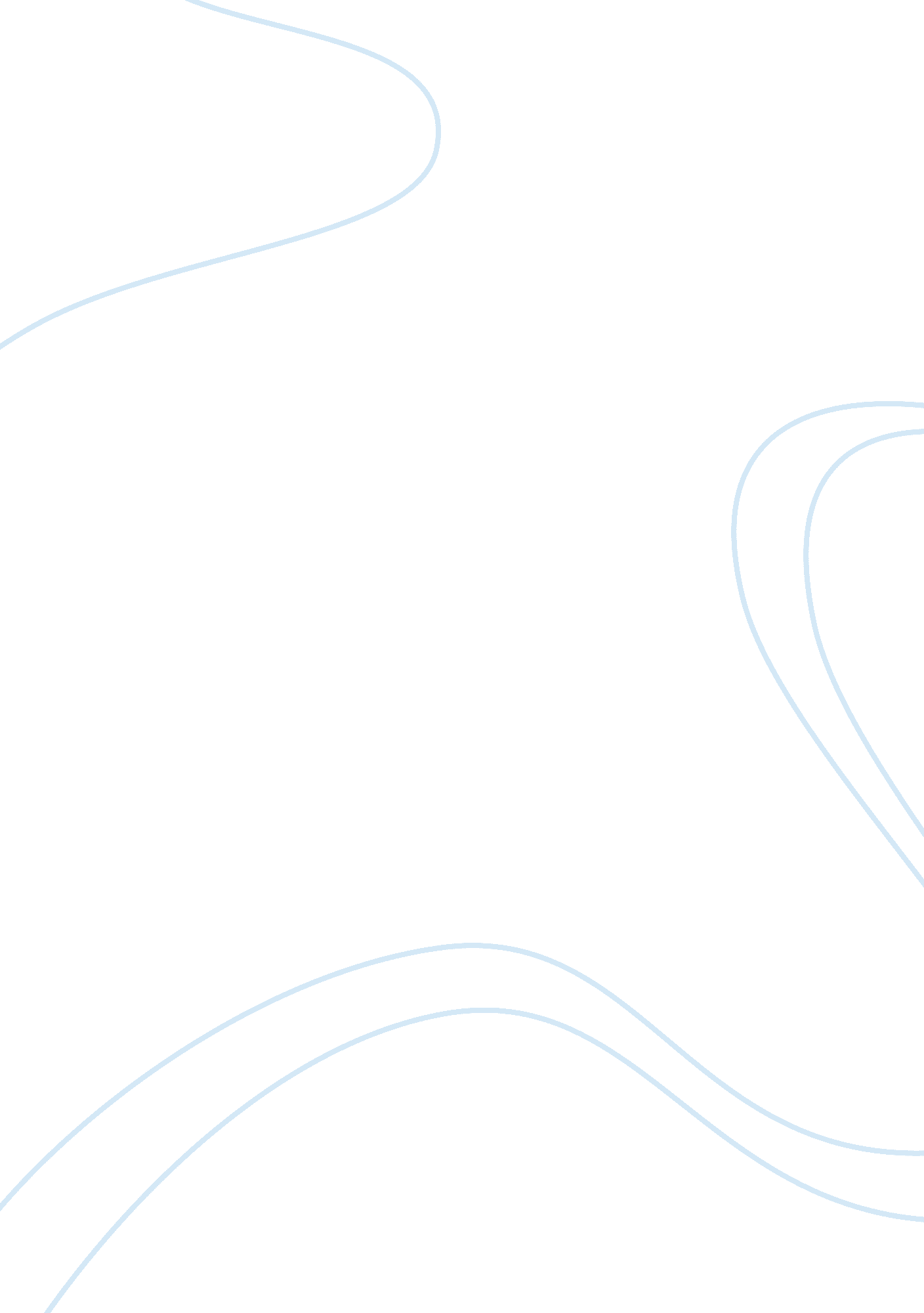 Electronic voice phenomenonTechnology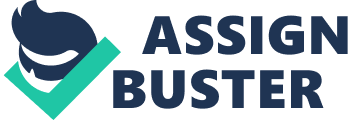 (Please fill with your information etc Electronic Voice Phenomenon and Mediumistic Communication: Going Beyond Electronic VoicePhenomenon or " EVP", is a phenomenon which " occurs when the voices of a Spirit interrupt an Electro Magnetic Field, " EMF.", so in turn using audio tape i. e. from a micro cassette recorder reveals these voices where as before they could not be heard by a human ear." (" E. V. P."). Similar to a dog whistle, EVP has a frequency that is too high for a human to hear, but for such things that are designed specifically for hearing higher frequencies - such as the audio recorder which uses magnets to record onto tape - it works. 
In the 2005 movie White Noise, Michael Keaton stars as an architect whose wife dies suddenly. The grieving widower then decides to use an unusual form of communication to hear his wife again - EVP. 
In the 1990 movie Ghost, another form of communication is used to contact the spirit world, this time the form being Mediumistic Communication. In the movie, Demi Moore and Patrick Swayze play a happy couple who are deeply in love. After Sam (Swayze) is murdered, he finds himself trapped as a ghost, and in order to warn his wife Molly about the dangers that face her, he communicates through Oda Mae Brown (Whoopi Goldberg), using Mediumistic Communication. Oda Mae is the only one who can hear Sam, and in knowledge of this she helps him by using herself as a means of communication between Sam and Molly. Unlike EVP, Mediumistic Communication does not require an audio recorder. The similarity, however, is that in order for the ghost's voice to be heard, it needs to first transfer through the proper form - in this case a psychic. 
These movies clearly express the theories of EVP and Mediumistic Communication, through a means that allows people to truly understand what these two forms of phenomenon are all about. Using a type of media that allows factual information on these topics to be prominently discussed while still keeping the storyline fun and interesting, these two movies show an excellent example of how to explain such phenomena in an intelligent way. To those who never knew such phenomena actually existed, and even for those who did, the storyline of each movie provides the watcher with entertaining, accurate facts on two very interesting topics. 
Works Cited 
" E. V. P.". E. V. P. 1999. 4 Dec. 2005. 